Tennis Club de Reims – Formulaire d’Inscription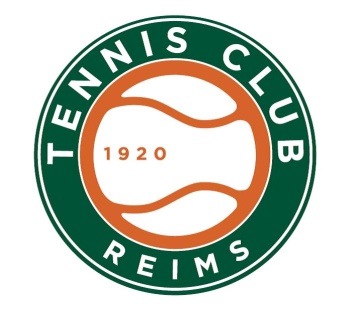                      « Team Espoirs »  – Saison 2020/2021Merci de choisir un créneau « soir » et un créneau « mercredi ou samedi »(Les heures grisées ne sont pas disponibles)Les heures des séances individuelles seront à définir au cours de l’annéeUn certificat médical d’aptitude à la pratique du tennis de moins de 3 moisNom : ________________________________           Prénom : _______________________________Né(e) le ___________________________                  Niveau : ___________________________________Tel : _________________________________            Adresse mail : ______________________________________Profession : ___________________________           Adresse : __________________________________________Fait à Reims le _________________________ Signatures :Accord de l’utilisation de l’image dans le cas d’un enfant mineurJe, soussigné      Nom prénom …………………………………………………………………………….…         Père Je, soussigné(e) Nom prénom ………………………………..………………………………………………        MèreOu M. ou Mme……………………………………………………..……………………       autre représentant légalDe (nom et prénom de l’enfant) …………………………………………………………………………….								(nom et prénom de l’enfant)Donnons notre accord pour que notre enfant puisse être pris en photo individuellement et collectivement lors de la pratique de son sport dans le cade de l’entraînementEn outre nous autorisons le fait que ces photographies puissent être publiées dans la presse ou dans tout autre support à but non-commercial et notamment dans le site internet du clubhttp://tcreims.com/         http://www.club.fft.fr/tcreims       https://www.facebook.com/tennisclubreims/N’autorisons pas à ce que des photographies soient publiées sur le site internet du Club ou dans la presse.(dans le cas de photos collectives la jurisprudence autorise un procédé de floutage ou de pixellisation visant à préserver l’anonymat)(Cocher votre choix et rayer la mention inutile)Date :Signatures :Père				Mère				Autre Représentant légal15 rue Lagrive – 51100 REIMS – Tél. : 03.26.05.12.62Email : tennis.club.reims@orange.frFORMULESTarifTotal2*1 h 00 en cours collectifs (groupe de 4) plus15 séances individuelles850 €Cotisation tennis + piscine :     - 12 ans : 60€   (Facultative)60 €Cotisation tennis + piscine :     - 18 ans (Facultative)150 €TotalMatinAprès-midiSoir LundiMardi MercredijeudiSamedi 